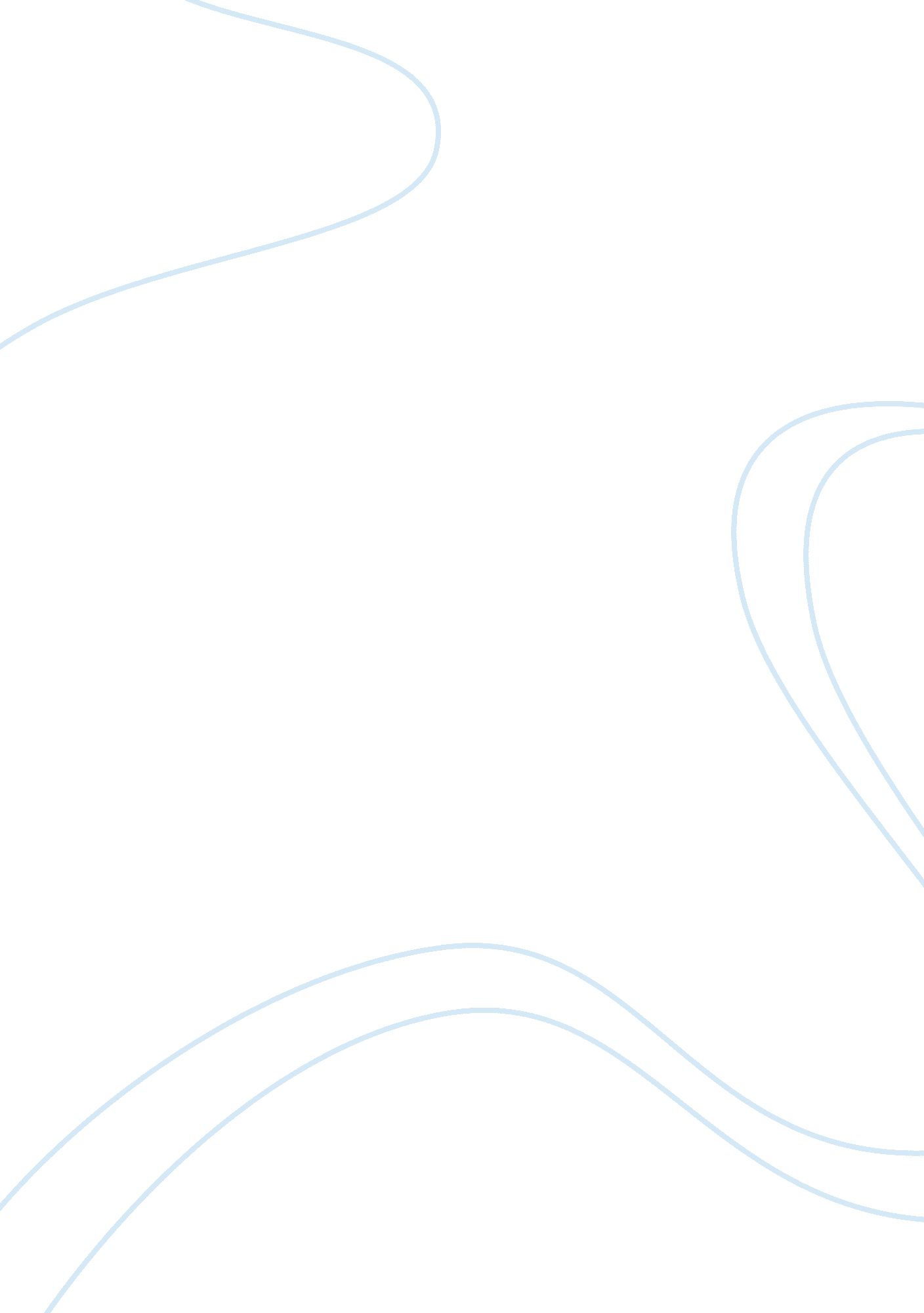 I don’t understandBusiness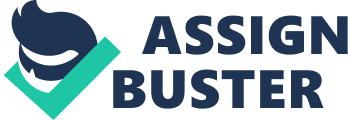 I don’t understand why students don’t listen. Why they don’t pay attention to teachers. How come they don’t understand they will get in trouble for their actions? They can pay attention to a game sitting on the bleacers. I don’t understand why students skip school. Why do they think it’s cool not to go to class. How come they say things the way they do. Students are late and they have to get a pass. I don’t understand why students act confused. Why they don’t do their homework at night. How do they not realize what they do is their chocie. They act bemused when really they are so bright. I don’t understand why students act stupid. Why they do what they do, it doesn’t make sense. How come they do something so dim witted. Students just need to stop alll this nonsense. 